Чазова Наталья Александровна,  учитель математики  МАОУ лицей №1 г. КунгураУрок математики в 6а  классе Тема: «Треугольник» Тип урока: урок постановки учебной задачи Формы работы:  индивидуальная, фронтальная, парная, групповая.Методы обучения: словесный, наглядный, практический, проблемный. Оборудование:  компьютер, мультимедийный проектор.Цели урока: Познавательные: сформулировать условие существования треугольника, научиться применять его на практике, познакомить с видами треугольника.Метапредметные, в том числе:  Регулятивные: поставить учебную задачу на основе соотнесения того, что уже известно и усвоено учащимися, и того, что ещё неизвестно; определить последовательность действий для решения поставленной задачи; откорректировать результат с учётом оценки самим обучающимся, учителем, товарищами; осознать качество и уровень усвоения материала.Коммуникативные:  научиться инициативному сотрудничеству в поиске решения поставленной задачи; научиться с достаточной полнотой и точностью выражать свои мысли в соответствии с задачами и условиями коммуникации.Ход урока Мотивация.II. Актуализация опорных знаний.Задания для устной работы. (слайд 1)Какую геометрическую фигуру мы с вами изучали на уроке геометрии?Треугольник – это                                       , состоящая из _____ точек,  _______________                                                               на одной прямой и ______ отрезков, соединяющих эти точки. 
ABC: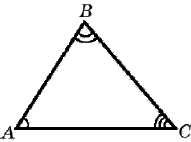  A, B, C –AB, BC, CA –
C – Рис. 2C=                                                Р=(Слайд 2)  Одним из заданий дом было построить треугольник с заданными  углами и стороной. Измерить третий угол.Построить треугольник со стороной АВ=4см и углами А и В. Измерить C .C=?C=?C=?C=?C=?Сколько точек пересечения имеют две  окружности, если центры этих окружностей являются концами отрезка АВ=5 см.R1=2 см,  R2=6 см;R1=2 см,  R2=3 см;R1=2 см,  R2=2 см.-Все ли треугольники удалось построить? Почему?-Можно ли построить треугольник с двумя тупыми углами? С двумя прямыми углами?Если один угол тупой, то 2 других какие?  Если один угол прямой, то 2 других какие?III. Постановка учебной задачи (проблема).(слайд 3)Постройте треугольники со сторонами:, 2см, ;, , ;5см, , .- У всех получилось построить данные треугольники? (затруднение) Если получилось, вызвать к доске, и разобрать.-Всегда ли мы можем построить треугольник, зная три его стороны?-От чего это зависит?- Можем ли мы определить без построения, когда возможно построить треугольник по трём сторонам?- Итак, мы с вами столкнулись с проблемой, которую пока решить не можем.- Давайте попробуем сформулировать тему и цель нашего урока. (Учащиеся самостоятельно формулируют тему урока «Треугольники» и цель урока«Научиться определять условия существования треугольника». Записывают в тетради дату и тему урока. Учитель - на доске). Слайд 4IV. Решение проблемы.- Для выполнения следующего задания разделимся на  группы по 4 человека.Каждой группе необходимо сформулировать  своими словами условие, при котором треугольник будет существовать, используя те знания, которые у вас есть. (7-10 минут). ЛИСТ ДЛЯ РАБОТЫ, ФЛОМАСТЕРЫ  (Заслушать каждую группу, сформулировать одно общее условие и записать его в тетрадь).слайд 5 Треугольник существует, если  АВ<AC+CB, AC <AB+BC, ВС<BA+ АС.Треугольник существует если  каждая сторона меньше суммы двух других  сторон.V. Первичное закрепление.1. Определите, можно ли построить треугольник со сторонами:(слайд 6),  и ;  2) ,  и ;  3)1,2м,  и 1,7м;  4),  и 14, .Отвечают устно с обоснованием.Вывод: Какие свойства треугольника мы знаем?Сумма градусных мер  углов треугольника  равна 180 градусов.Треугольник существует, если  АВ<AC+CB, AC <AB+BC, ВС<BA+ АС.Треугольник существует если  каждая сторона меньше суммы  двух других  сторон.VI. Постановка учебной задачи (проблема).Все большое семейство треугольников можно разделить на группы.Как можно классифицировать треугольники? Что значит классифицировать? Можете ли вы определить вид треугольников?Итак, мы с вами  вновь столкнулись с проблемой, которую пока решить не можем.Какая цель перед нами сейчас?(вывести классификацию)VII. Решение проблемыПоработайте в группах, сравните треугольники, находящиеся в 1 строке что общего? В столбце, что общего? В ГРУППЫ ЗАГОТОВКИ НА БОЛЬШИХ ЛИСТАХ.Как отмечают равные стороны? Прямые углы?Почему нет других видов равносторонних треугольников?Записать домашнее задание: выполнить задание карточках.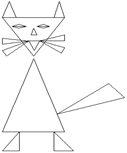 Определи вид треугольников на рисунке и раскрась соответствующим цветом. Зелёный - тупоугольный, чёрный – прямоугольный, оранжевый – остроугольный.Найди и перечисли треугольники в окружающих предметах.VIII. Рефлексия учебной деятельности на уроке.Какие цели мы ставили сегодня на уроке, на все ли поставленные в начале урока вопросы мы ответили?При каком условии треугольник существует?Чему равна сумма углов треугольника?Какие виды треугольников мы знаем?Давайте оценим собственную работу на  уроке  (слайд 9)Вид треугольника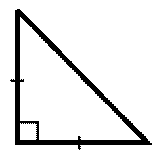 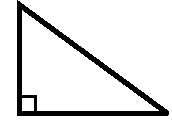 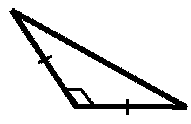 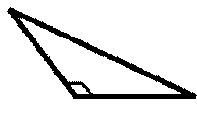 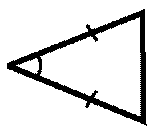 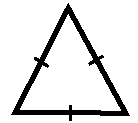 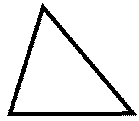 